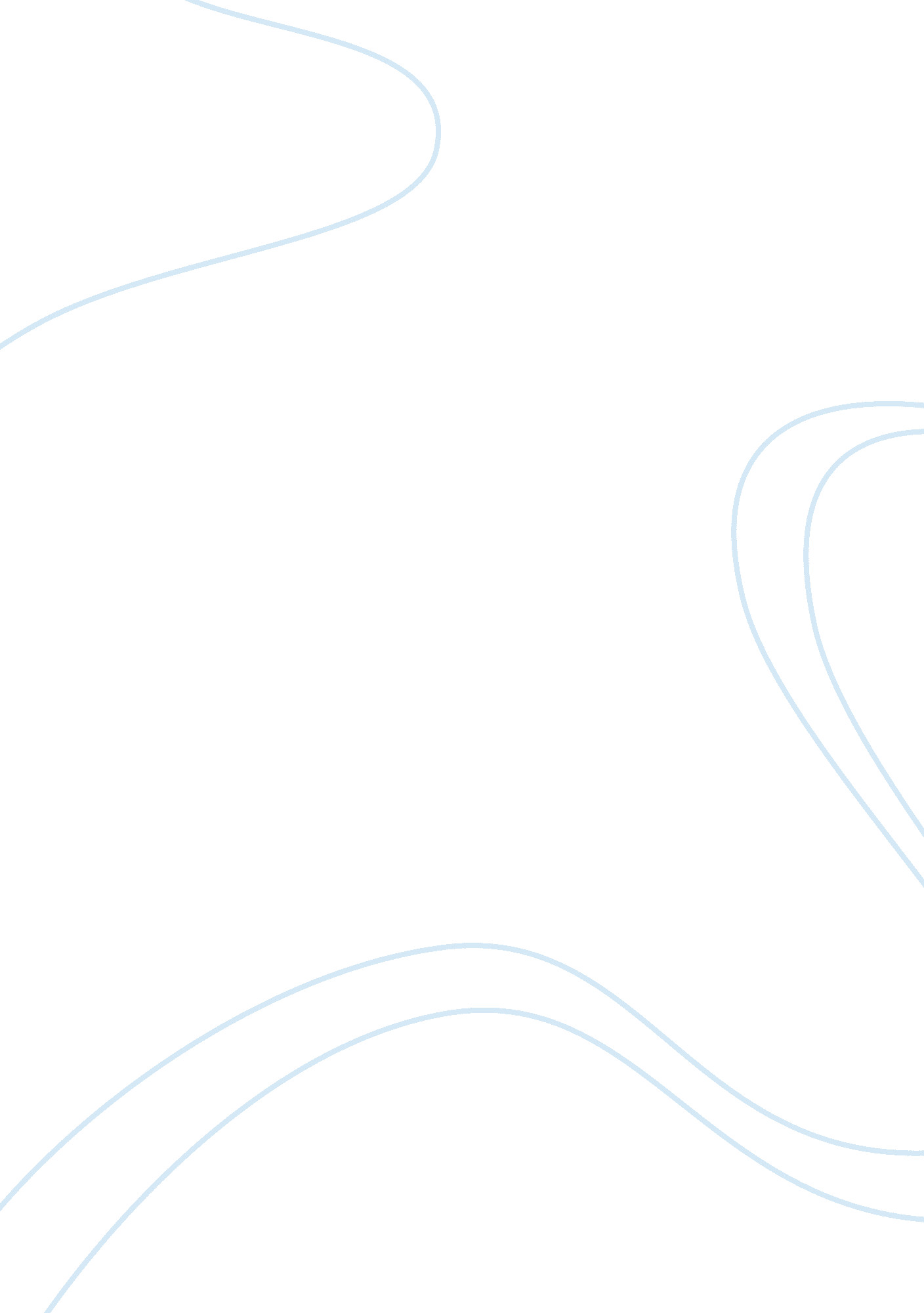 Freedom walkers segment 3 vocabulary words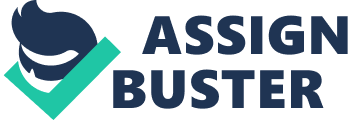 compromiseA settlement in which each side gives up some of its demands in order to reach an agreement. commitmentA pledge or promiseperpetuateTo make permanent or long lastingvagrancythe state of wandering from place to placeindictedCharged with a crimeappeal(law) a legal proceeding in which the appellant resorts to a higher court for the purpose of obtaining a review of a lower court decision and a reversal of the lower court's judgment or the granting of a new trialinjunction(law) a judicial remedy issued in order to prohibit a party from doing or continuing to do a certain activitylandmarkHistoric, turning point of a periodsuppressedSubdued; kept from being circulatedcreedA formal definition or summary of the Christian faith, held in common by all Christians. The most important are those generally known as the ''Apostles' Creed'' and the ''Nicene Creed.''segregationSeparation of people based on racial, ethnic, or other differencesgrievancesComplaintsboycottA group's refusal to have commercial dealings with some organization in protest against its policies. submissionThe act of giving in to another ONFREEDOM WALKERS SEGMENT 3 VOCABULARY WORDS SPECIFICALLY FOR YOUFOR ONLY$13. 90/PAGEOrder Now 